Сумська міська радаVІІI СКЛИКАННЯ  СЕСІЯРІШЕННЯвід                     2023 року №            -МРм. СумиРозглянувши звернення громадянина, надані документи,  відповідно до статей 12, 40, 118, 121, 122, підпункту 5 пункту 27 «Перехідних положень» Земельного кодексу України, статті 50 Закону України «Про землеустрій», частини четвертої статті 15 Закону України «Про доступ до публічної інформації», протоколу засідання постійної комісії з питань архітектури, містобудування, регулювання земельних відносин, природокористування та екології Сумської міської ради від 12.12.2023 № 75, керуючись пунктом 34 частини першої статті 26 Закону України «Про місцеве самоврядування в Україні», Сумська міська рада ВИРІШИЛА:Відмовити Пята Владиславу Сергійовичу () у наданні дозволу на розроблення проекту землеустрою щодо відведення земельної ділянки у власність за адресою: м. Суми, в районі вул. Климента Квітки (колишня          вул. Михайла Кощія) та вул. Миколи Данька, б/н (біля земельної ділянки № 237 з кадастровим номером 5910136300:06:001:0493), орієнтовною площею     0,1000 га, для будівництва та обслуговування житлового будинку, господарських будівель і споруд (присадибна ділянка), у зв’язку з невідповідністю його положень вимогам законів та прийнятих до них нормативно-правових актів, а саме: підпункту 5 пункту 27 «Перехідних положень» Земельного кодексу України під час дії воєнного стану безоплатна передача земель державної, комунальної власності у приватну власність, надання дозволів на розроблення документації із землеустрою з метою такої безоплатної передачі, розроблення такої документації забороняється.Секретар Сумської міської ради					         Артем КОБЗАРВиконавець: Клименко ЮрійІніціатор розгляду питання –– постійна комісія з питань архітектури, містобудування, регулювання земельних відносин, природокористування та екології Сумської міської ради Проєкт рішення підготовлено Департаментом забезпечення ресурсних платежів Сумської міської радиДоповідач – Клименко Юрій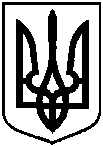 Проєктоприлюднено«__» ___________ 2023р.Про відмову Пята Владиславу Сергійовичу в наданні дозволу на розроблення проекту землеустрою щодо відведення земельної ділянки у власність за адресою: м. Суми, в районі вул. Климента Квітки           (колишня вул. Михайла Кощія) та вул. Миколи Данька, б/н (біля земельної ділянки   № 237 з кадастровим номером 5910136300:06:001:0493), орієнтовною площею 0,1000 га